8th Grade Language ArtsRubric for Business Letters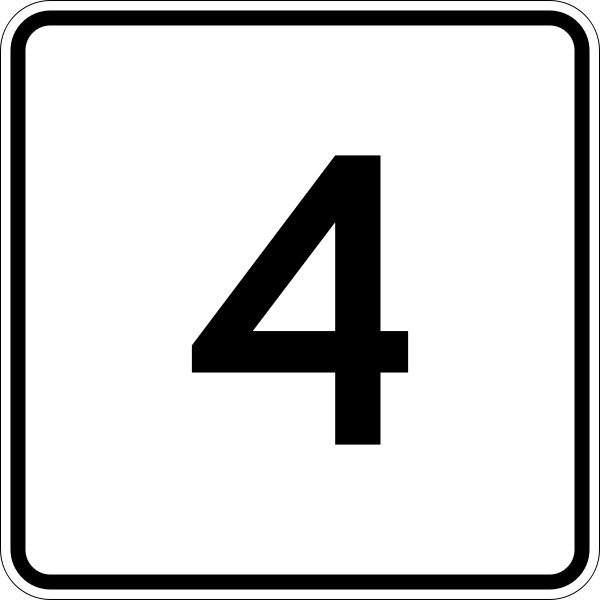 Has a clear recognition of audience and appropriate voice & personal stylePresents information purposefully and succinctlyClearly presents the purpose and intent of the letterGives a detailed description of the positives and negatives of a product or serviceClearly articulates suggestions for improvementCorrectly formats the letter with no errors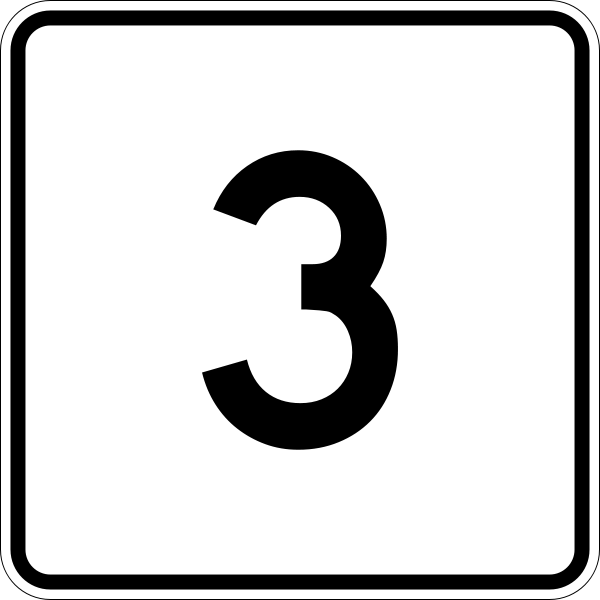 Shows some understanding of audience, voice, & personal stylePresents information purposefully and succinctlyConveys the purpose of the letterPresents the positives and negatives of a product or serviceIncludes suggestions for improvementGenerally formats the letter correctly with few errors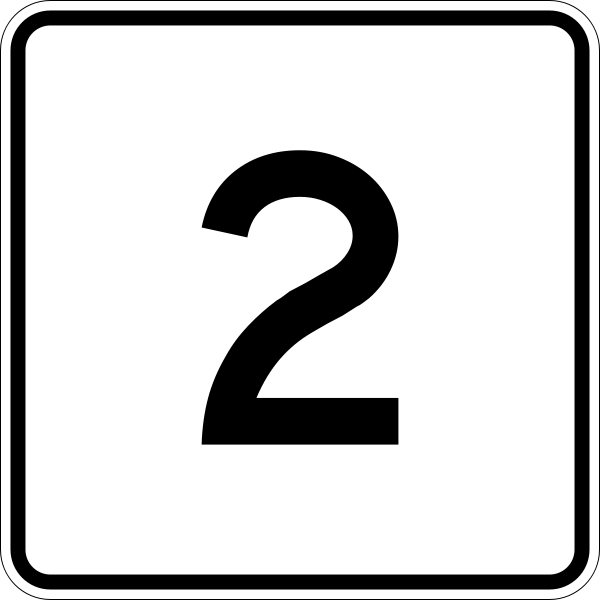 Attempts to appropriately address audience, voice, & personal stylePresents information but may lack purpose or clarityAttempts to convey the purpose of the letterAttempts to present positives and negatives of a product or service, but description may be vague or incompleteAttempts to include suggestions for improvement, but suggestions may be unrealistic or lack informationAttempts to format letter correctly, but significant errors exist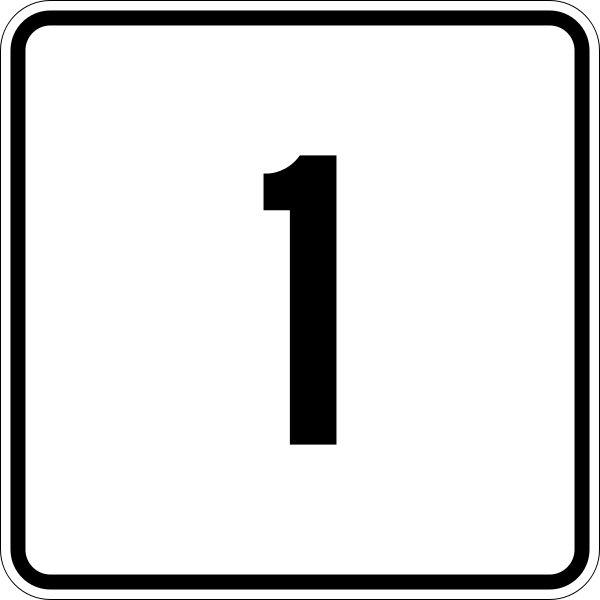 Lacks awareness of audience, voice, and/or personal styleInformation lacks purpose and clarityFails to convey a purposeFails to present positives and negatives of a product or serviceFails to include suggestions for improvementDo not format letter correctly